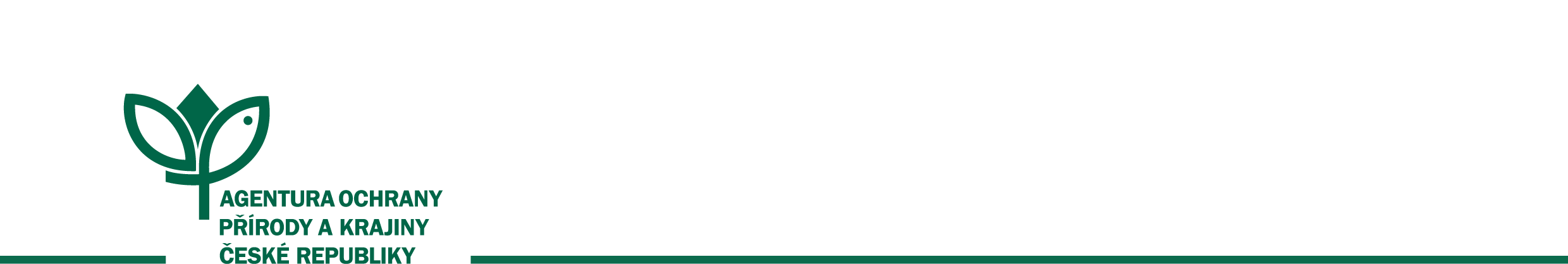 Prováděcí smlouvač. j.: 18876/SOPK/20-16k Rámcové dohodě na dodání dat o návštěvnosti vybraných lokalit v péči AOPK ČR zjištěných monitoringem metodou automatických sčítačů pro AOPK ČR č. j. 18875/SOPK/20 ze dne 08. 01.2021Níže uvedeného dne, měsíce a roku smluvní stranyobjednatel:Česká republika - Agentura ochrany přírody a krajiny České republikysídlo: Kaplanova 1931/1, 148 00 Praha 11 – Chodov IČ: 62933591bankovní spojení: ČNB 18228-011/0710zastoupená: RNDr. Františkem Pelcem, ředitelem (dále jen „objednatel“)na straně jednéadodavatel: Monitoring návštěvnosti s.r.o.sídlo: č.p.52, 783 16 DolanyIČ: 28645901DIČ: CZ28645901bankovní spojení: xxxzastoupený: RNDr. Markem Banašem, Ph.D., jednatelem společnostikontaktní osoba: xxx(dále jen „dodavatel“)na straně druhéuzavřely tuto prováděcí smlouvu:Předmět smlouvyTato smlouva je uzavírána na základě Rámcové dohody na dodání dat o návštěvnosti vybraných lokalit v péči AOPK ČR zjištěných monitoringem metodou automatických sčítačů pro AOPK ČR č. j. 18875/SOPK/20 ze dne 08. 01. 2021 (dále jen „rámcová dohoda“) a je uzavírána v souladu s ní. Práva a povinnosti v této smlouvě neupravené se řídí rámcovou dohodou. V případě, že se ujednání obsažené v této smlouvě bude odchylovat od ustanovení obsaženého v rámcové dohodě, má ujednání obsažené v této smlouvě přednost před ustanovením obsaženým v rámcové dohodě, ovšem pouze ohledně plnění sjednaného v této smlouvě.Předmětem plnění této prováděcí smlouvy je dodání zpráv a dat o návštěvnosti v lokalitách uvedených v příloze č. 1 (dále jen „dílo“). V rozsahu, v němž má dílo charakter databáze ve smyslu § 88 zák. č. 121/2000 Sb., o právu autorském, o právech souvisejících s právem autorským a o změně některých zákonů (autorský zákon), ve znění pozdějších předpisů, je v souladu s § 89 autorského zákona pořizovatelem databáze objednatel.Bližší specifikace díla (poloha lokalit, měřená uživatelská skupina, rozlišení směru pohybu, typ přenosu dat a období měření) je uvedena v příloze č. 1 této smlouvy. V případě rozporu mezi zněním přílohy č. 1 této smlouvy a zněním přílohy č. 1 rámcové dohody se přednostně použije znění přílohy č. 1 této smlouvy.Objednatel zpřístupní dodavateli data o návštěvnosti v lokalitách uvedených v příloze č. 1 za předcházející období, pokud na nich měření probíhalo.Smluvní strany se mohou v průběhu platnosti prováděcí smlouvy dohodnout na změně lokalizace jednoho nebo více sčítacích zařízení během období sledování, přičemž taková změna nebude mít vliv na smluvní cenu.Smluvní strany se mohou v průběhu platnosti prováděcí smlouvy dohodnout na přidání nového sčítače, a to za cenu uvedenou v příloze č. 2 této smlouvy.Objednatel si vyhrazuje právo jednostranně omezit rozsah díla v dosud neprovedené části během období sledování i bez udání důvodu. V případě, že objednatel jednostranně omezí rozsah díla v dosud neprovedené části formou odebrání lokalizace sčítacího zařízení během období sledování, cena díla se poměrně krátí. Dodavatel se zavazuje dodat objednateli dílo za podmínek uvedených v této smlouvě a v rámcové dohodě, ve sjednané formě, množství, jakosti a čase a odstranit případné vady v souladu s ustanoveními této smlouvy a rámcové dohody.Objednatel se zavazuje řádně dodané dílo převzít a zaplatit za něj dohodnutou cenu, a to způsobem definovaným v rámcové dohodě.Vlastnické právo ke všem věcem předaným dodavatelem objednateli v souvislosti s plněním této smlouvy přechází na objednatele dnem jejich předání / převzetí.Kontaktní osobou objednatele pro všechny záležitosti s výjimkou případů, kdy je v rámcové dohodě nebo v prováděcí smlouvě výslovně uvedené, že dodavatel má kontaktovat kontaktní osobu regionálního pracoviště objednatele, je Mgr. Ondřej Vítek, Ph.D. (xxx). Kontaktní osobou regionálního pracoviště objednatele je Petr Lepší (xxx). II.Cena dílaCena za dílo dle této smlouvy činí: Cena bez DPH: 		107 696 KčDPH 21%:		22 616,16 KčCena včetně DPH:	130 312,16 Kč Dodavatel je plátcem DPH. Cena v čl. 2.1 je cenou maximální, obsahuje cenu za provedení díla a veškeré náklady s tím související, včetně dalších nákladů souvisejících s dodávkou díla v této dohodě výslovně neuvedených. V případě, že se dodavatel stane plátcem DPH v průběhu plnění dle této smlouvy, jde DPH k jeho tíži.III.Doba dodání dílaZahájení provádění díla proběhne nejpozději do 30 kalendářních dnů od data nabytí účinnosti smlouvy. Smluvní strany se dohodly, že dílo bude předáváno průběžně, a to v termínech uvedených v příloze č. 1 této smlouvy, které jsou pro smluvní strany závazné.Po každém zahájení měření na profilu zašle dodavatel objednateli seznam profilů dle přílohy č. 1 rámcové dohody.Předáním díla objednateli se rozumí vložení dat do databáze určené objednatelem a předání informace o tom, že se tak stalo, objednateli. V termínech uvedených v příloze č. 1 je předáním díla rovněž předání zprávy. IV.Ostatní ujednáníDodavatel bere na vědomí, že tato smlouva může podléhat povinnosti jejího uveřejnění podle zákona č. 340/2015 Sb., o zvláštních podmínkách účinnosti některých smluv, uveřejňování těchto smluv a o registru smluv (zákon o registru smluv), zákona č. 134/2016 Sb., o zadávání veřejných zakázek, ve znění pozdějších předpisů a/nebo jeho zpřístupnění podle zákona č. 106/1999 Sb., o svobodném přístupu k informacím, ve znění pozdějších předpisů, a tímto s uveřejněním či zpřístupněním podle výše uvedených právních předpisů souhlasí. Uveřejnění zajistí objednatel.Tato smlouva nabývá platnosti a účinnosti dnem podpisu obou smluvních stran. Podléhá-li však tato smlouva povinnosti uveřejnění prostřednictvím registru smluv podle zákona o registru smluv, nenabude účinnosti dříve než dnem jejího uveřejnění. Smluvní strany se budou vzájemně o nabytí účinnosti smlouvy neprodleně informovat.Tato smlouva je vyhotovena v elektronické podobě.Na důkaz toho, že smluvní strany s obsahem této smlouvy souhlasí, rozumí jí a zavazují se k jejímu plnění, připojují své podpisy a prohlašují, že tato smlouva byla uzavřena podle jejich svobodné a vážné vůle prosté tísně, nikoli za nápadně nevýhodných podmínek.Nedílnou součástí této smlouvy jsou následující přílohy:Příloha č. 1 – bližší specifikace díla včetně seznamu lokalit, termínů odevzdávání ročních zpráv a průběžného vkládání dat do databázePříloha č. 2 – cenová kalkulaceV Dolanech dne 17. 2. 2021			V Praze dne 12. 4. 2021RNDr. Marek Banaš, Ph.D. 			RNDr. František PelcDodavatel						ObjednatelPříloha č. 1: Bližší specifikace díla včetně seznamu lokalit, termínů odevzdávání ročních zpráv a průběžného vkládání dat do databázeSeznam lokalit:U profilů se zjištěnou či předpokládanou nízkou návštěvností (tj. do 20 průchodů za den v celoročním průměru) je možné nahradit fyzickou kalibraci sledováním fotopastí po dobu nejméně 30 dnů v období předpokládané nejvyšší návštěvnosti. Výsledky budou zpracovány obdobně jako při fyzické kalibraci.Pokud bude sčítač umístěn v podobě jiného běžného zařízení (např. ptačí budky), není nutné dodržet vzdálenost datové jednotky nejméně 1 m od čidla požadovanou v příloze č. 1 rámcové dohody.Termín odevzdávání ročních zpráv: vždy nejpozději do 28. 2. následujícího rokuTermín vkládání dat do databáze: za období 1. ledna až 31. března vždy nejpozději do 31. 5., za období 1. dubna až 30. června vždy nejpozději do 31. 8., za období 1. července až 30. září vždy nejpozději do 30. 11., za období 1. října až 31. prosince vždy nejpozději do 28. 2. následujícího rokuPříloha č. 2: Cenová kalkulaceozn.LokalizaceSouřadnice NSouřadnice EObdobí sledováníRozlišení uživatelských skupinRozlišení směruGSM přenos datPoznámkaJCBL03PR Dívčí kámen - NOVÝ PROFIL48,889354214,3553536celoročněnenenepěší a cyklisté dohromadycena bez DPHcena vč. DPHmonitoring na 1 profilu 1 měsíc22022664,42zřízení nového profilu10001210přesun profilu na nové místo10001210